Publicado en Madrid el 19/12/2018 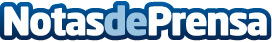 Lucera, la eléctrica eficiente que ofrece luz a precio de coste La compañía cuenta con una sencilla calculadora online en la que, gracias al big data y al análisis de más de 1.500 millones de datos, recomienda la mejor tarifa que ayuda a reducir la factura mensualDatos de contacto:Ana PérezNota de prensa publicada en: https://www.notasdeprensa.es/lucera-la-electrica-eficiente-que-ofrece-luz-a Categorias: Nacional Finanzas Ecología E-Commerce Consumo Otras Industrias http://www.notasdeprensa.es